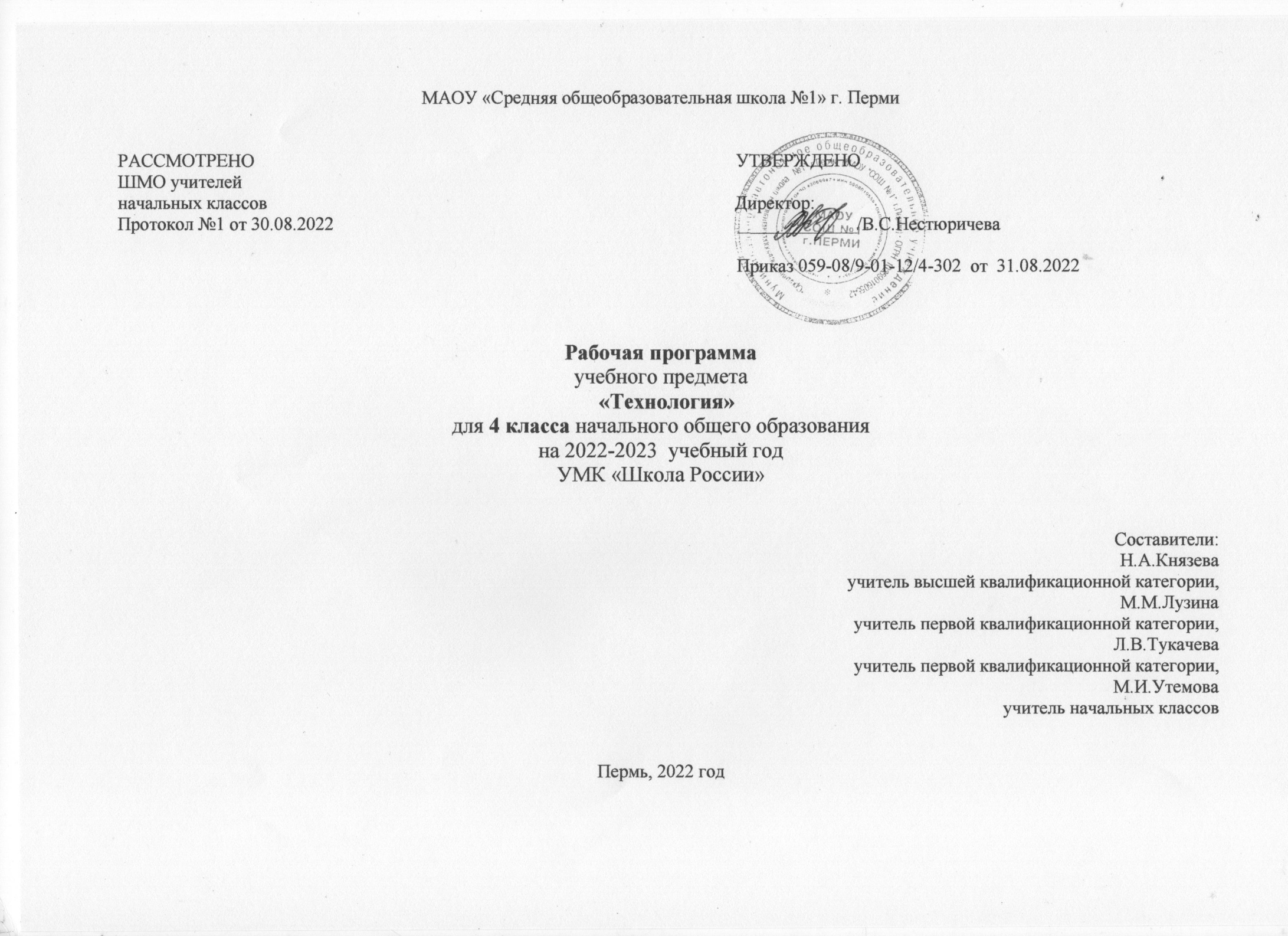 Рабочая программа по технологии 4 классЦели и задачи курсаРабочаяпрограммапокурсу «Технология» составлена в соответствии: С Законом РФ «Обобразовании»ФГОС начальногообщегообразованияКонцепциейдуховно-нравственногоразвития и воспитанияличностигражданинаРоссиис авторскойпрограммойРоговцевой Н.И. Анащенковой С.В. (УМК «ШколаРоссии»),федеральнымперечнемучебников, рекомендованных (допущенных) к использованию в образовательныхучреждениях, реализующихпрограммыначальногообщегообразованияс учетомнаправленийпрограммыразвитияшколы «Магистраль».Цели изучения  технологии в начальной школе:приобретение личного опыта как основы обучения и познания;приобретение  первоначального опыта практической преобразовательной деятельности на основе овладения технологическими знаниями, технико-технологическими умениями и проектной деятельностью;формирование позитивного эмоционально-ценностного отношения к труду и людям труда.Основные задачи курса:- духовно-нравственное развитие учащихся, освоение нравственно-эстетического и социально-исторического опыта человечества, отраженного в материальной культуре; - развитие эмоционально-ценностного отношения   к социальному миру и миру природы через формирование позитивного отношения к труду и людям труда, знакомство с современными профессиями;- формирование умения  осуществлять  личностный  выбор способов деятельности, реализовать их  в практической деятельности,  нести ответственность за результат своего труда;- формирование идентичности гражданина России в поликультурном многонациональном обществе на основе знакомства с ремеслами народов России;- развитие способности к равноправному сотрудничеству на основе уважения личности другого человека; воспитание толерантности к мнению и позиции других; - формирование целостной картины мира (образа мира) на основе  познания мира через осмысление духовно-психологического содержания предметного мира и его единства с миром природы,  освоения трудовых умений и навыков, осмысления технологии  процесса выполнения изделий в проектной деятельности;-  развитие познавательных мотивов, инициативности, любознательности и познавательных интересов  на основе  связи  трудового и технологического образования  с жизненным опытом и системой ценностей ребенка;- формирование  мотивации успеха, готовности к действиям в новых условиях и нестандартных ситуациях;- гармоничное развитие понятийно-логического и образно-художественного мышления в процессе реализации проекта; - развитие творческого потенциала личности в  процессе изготовления изделий при замене различных видов материалов, способов выполнения отдельных операций;- формирование первоначальных конструкторско-технологических знаний и умений на основе обучения работе с технологической картой, строгого выполнение технологии  изготовления любых изделий;- развитие знаково-символического и пространственного мышления, творческого и репродуктивного воображения, творческого мышления;- формирование на основе овладения культурой проектной деятельности внутреннего плана деятельности, включающего целеполагание, планирование (умение составлять план действий и применять его для решения учебных задач), прогнозирование (предсказание будущего результата при различных условиях выполнения действия), контроль, коррекцию и оценку; - обучение умению самостоятельно оценивать свое изделие, свой труд, приобщение к пониманию обязательности оценки качества продукции,   работе над изделием в формате и логике проекта;- формирование умения переносить освоенные в проектной деятельности теоретические знания о технологическом процессе  в практику изготовления изделий  ручного труда,  использовать технологические знания при изучении предмета «Окружающий мир» и других школьных дисциплин;-  обучение приемам работы с  природными,  пластичными материалами, бумагой, тканью, работе с  конструктором, формирование  умения подбирать   необходимые  для выполнения изделия инструменты;- формирование привычки неукоснительно соблюдать  технику безопасности и правила работы с инструментами, организации рабочего места;- формирование первоначальных умений  поиска необходимой информации в словарях, каталогах, библиотеке,  умений проверки, преобразования, хранения, передачи имеющейся информации, навыков использования компьютера; - формирование коммуникативных умений  в процессе реализации проектной деятельности (выслушивать и  принимать разные точки зрения и мнения, сравнивая их со своей; распределять обязанности, приходить к единому решению в процессе обсуждения (договариваться), аргументировать свою точку зрения, убеждать в правильности выбранного способа и т.д.); - формирование потребности в общении и осмысление его значимости для достижения положительного конечного результата;- формирование потребности  в сотрудничестве, осмысление и соблюдение правил взаимодействия при групповой и парной работе, при общении с разными возрастными группами.Формирование УУД средствамипредметаПредставленнаяпрограммаобеспечиваетдостижениеличностных, метапредметных и предметныхрезультатов. Предметные результатыКалендарно-тематическоепланирование по технологии Формыпромежуточнойаттестации -  презентацияпроектов, тестыЛичностные результатыМетапредметные результаты- Воспитаниепатриотизма, чувствагордостизасвоюРодину, российскийнарод и историюРоссии.- Формированиецелостного, социальноориентированноговзгляданамир в егоорганичномединстве и разнообразииприроды, народов, культур и религий. -  Формированиеуважительногоотношения к иномумнению, истории и культуредругихнародов.- Принятие и освоениесоциальнойролиобучающегося, развитиемотивовучебнойдеятельности и формированиеличностногосмыслаучения.- Развитиесамостоятельности и личнойответственностизасвоипоступки, в томчисле в информационнойдеятельности, наосновепредставлений о нравственныхнормах, социальнойсправедливости и свободе.-  Формированиеэстетическихпотребностей, ценностей и чувств.-  Развитиенавыковсотрудничествасовзрослыми и сверстниками в разныхсоциальныхситуациях, умениянесоздаватьконфликтов и находитьвыходыизспорныхситуаций.- Формированиеустановкинабезопасный и здоровыйобразжизни.- Овладениеспособностьюпринимать и сохранятьцели и задачиучебнойдеятельности, поискасредствееосуществления.- Освоениеспособоврешенияпроблемтворческого  и  поисковогохарактера.- Формированиеуменияпланировать, контролировать и оцениватьучебныедействия в соответствии с поставленнойзадачей и условиямиеереализации; определятьнаиболееэффективныеспособыдостижениярезультата.- Использованиезнаково-символическихсредствпредставленияинформациидлясозданиямоделейизучаемыхобъектов и процессов, схемрешенияучебных и практическихзадач.-  Использованиеразличныхспособовпоиска (в справочныхисточниках и открытомучебноминформационномпространствесетиИнтернет), сбора, обработки, анализа, организации, передачи и интерпретацииинформации в соответствии с коммуникативными и познавательнымизадачами и технологиямиучебногопредмета; в томчислеумениевводитьтекст с помощьюклавиатуры, фиксировать (записывать) в цифровойформеизмеряемыевеличины и анализироватьизображения, звуки, готовитьсвоевыступление и выступать с аудио-, видео- и графическимсопровождением; соблюдатьнормыинформационнойизбирательности, этики и этикета.- Овладениенавыкамисмысловогочтениятекстовразличныхстилей и жанров в соответствии с целями и задачами; осознанностроитьречевоевысказывание в соответствии с задачамикоммуникации и составлятьтексты в устной и письменнойформах.       - Овладениелогическимидействиямисравнения, анализа, синтеза, обобщения, классификациипородовидовымпризнакам, установленияаналогий и причинно-следственныхсвязей, построениярассуждений, отнесения к известнымпонятиям- Готовностьслушатьсобеседника и вестидиалог; готовностьпризнаватьвозможностьсуществованияразличныхточекзрения и правакаждогоиметьсвою; излагатьсвоемнение и  аргументироватьсвоюточкузрения и оценкусобытий.- Овладениебазовымипредметными и межпредметнымипонятиями, отражающимисущественныесвязи и отношениямеждуобъектами и процессами.Предметные результатыПредметные результатыОбщие предметные результатыОбщие предметные результаты- Получениепервоначальныхпредставлений о созидательном и нравственномзначениитруда в жизничеловека и общества; о мирепрофессий и важностиправильноговыборапрофессии. - Усвоениепервоначальныхпредставлений о материальнойкультурекакпродуктепредметно-преобразующейдеятельностичеловека.- Приобретениенавыковсамообслуживания;  овладениетехнологическимиприемамиручнойобработкиматериалов;  усвоениеправилтехникибезопасности;-  Использованиеприобретенныхзнаний и уменийдлятворческогорешениянесложныхконструкторских, художественно-конструкторских (дизайнерских), технологических и организационныхзадач.- Приобретениепервоначальныхзнаний о правилахсозданияпредметной и информационнойсреды и уменийприменятьихдлявыполненияучебно-познавательных и проектныххудожественно-конструкторскихзадач.	- Получениепервоначальныхпредставлений о созидательном и нравственномзначениитруда в жизничеловека и общества; о мирепрофессий и важностиправильноговыборапрофессии. - Усвоениепервоначальныхпредставлений о материальнойкультурекакпродуктепредметно-преобразующейдеятельностичеловека.- Приобретениенавыковсамообслуживания;  овладениетехнологическимиприемамиручнойобработкиматериалов;  усвоениеправилтехникибезопасности;-  Использованиеприобретенныхзнаний и уменийдлятворческогорешениянесложныхконструкторских, художественно-конструкторских (дизайнерских), технологических и организационныхзадач.- Приобретениепервоначальныхзнаний о правилахсозданияпредметной и информационнойсреды и уменийприменятьихдлявыполненияучебно-познавательных и проектныххудожественно-конструкторскихзадач.	Обучающийся  научится:Обучающийся получит возможность научиться:В результатеизученияблока «Технологияручнойобработкиматериалов. Элементыграфическойграмоты» Выпускникнаучится:наосновеполученныхпредставлений о многообразииматериалов, ихвидах, свойствах, происхождении, практическомприменении в жизниосознанноподбиратьдоступные в обработкематериалыдляизделийподекоративно-художественным и конструктивнымсвойствам в соответствии с поставленнойзадачей;отбирать и выполнять в зависимостиотсвойствосвоенныхматериаловоптимальные и доступныетехнологическиеприемыихручнойобработки (приразметкедеталей, ихвыделениииззаготовки, формообразовании, сборке и отделкеизделия);применятьприемырациональнойбезопаснойработыручнымиинструментами: чертежными (линейка, угольник, циркуль), режущими (ножницы) и колющими (швейнаяигла);выполнятьсимволическиедействиямоделирования и преобразованиямодели и работать с простейшейтехническойдокументацией: распознаватьпростейшиечертежи и эскизы, читатьих и выполнятьразметку с опоройнаних; изготавливатьплоскостные и объемныеизделияпопростейшимчертежам, эскизам, схемам, рисункам.В результатеизученияблока «Конструирование и моделирование» Выпускникнаучится:анализироватьустройствоизделия: выделятьдетали, ихформу, определятьвзаимноерасположение, видысоединениядеталей;решатьпростейшиезадачиконструктивногохарактерапоизменениювида и способасоединениядеталей: надостраивание, приданиеновыхсвойствконструкции, а такжедругиедоступные и сходныепосложностизадачи;изготавливатьнесложныеконструкцииизделийпорисунку, простейшемучертежуилиэскизу, образцу и доступнымзаданнымусловиям.В результатеизученияблока «Практикаработынакомпьютере» Выпускникнаучится:соблюдатьбезопасныеприемытруда, пользоватьсяперсональнымкомпьютеромдлявоспроизведения и поисканеобходимойинформации в ресурсекомпьютера, длярешениядоступныхконструкторско-технологическихзадач;использоватьпростейшиеприемыработы с готовымиэлектроннымиресурсами: активировать, читатьинформацию, выполнятьзадания;создаватьнебольшиетексты, иллюстрации к устномурассказу, используяредакторытекстов и презентаций.В результатеизученияблока «Технологияручнойобработкиматериалов. Элементыграфическойграмоты» Выпускникполучитвозможностьнаучиться:отбирать и выстраиватьоптимальнуютехнологическуюпоследовательностьреализациисобственногоилипредложенногоучителемзамысла;прогнозироватьконечныйпрактическийрезультат и самостоятельнокомбинироватьхудожественныетехнологии в соответствии с конструктивнойилидекоративно-художественнойзадачей.	В результатеизученияблока «Конструирование и моделирование» Выпускникполучитвозможностьнаучиться:соотноситьобъемнуюконструкцию, основаннуюнаправильныхгеометрическихформах, с изображениямиихразверток;создаватьмысленныйобразконструкции с цельюрешенияопределеннойконструкторскойзадачиилипередачиопределеннойхудожественно-эстетическойинформации, воплощатьэтотобраз в материале.	В результатеизученияблока «Практикаработынакомпьютере» Выпускникполучитвозможностьнаучиться:пользоватьсядоступнымиприемамиработы с готовойтекстовой, визуальной, звуковойинформацией в сетиИнтернет, а такжепознакомится с доступнымиспособамиееполучения, хранения, переработки.№ п/пСодержаниепрограммногоматериалаКоличествочасовпоплану1Как работать с учебником1 час2«Человек и земля»21 час3«Человек и вода»3 часа4«Человек и воздух»3 часа5«Человек и информация»6 часов                                                   Итого:34 часа